CİHAZIN KULLANMA TALİMATIKullanılacağı düzenekte elektrik besleme koşulları kontrol edilmeli.Bilgi sahibi olunmadığı durumda, fakülte elektrik işlerinden sorumlu teknisyen ve lab komisyonu üyelerine danışarak kullanılmalı.Yürütülecek foto-oksidasyon vb. deneyler süresince ortaya çıkabilecek riskler öngörülerek gerekli durumlarda çeker ocak altında kullanılmalıdır. Kullanılacak UV lambalarının dalga boyu aralığına göre Koruyucu ekipman kullanılmalı (UV-A gözlük).Lambalar çalıştırılacağı düzeneğe takılırken eldiven ile tutulmalı, parmak izi bırakılmamalı.Lambalar ideal UV radyasyon enerji seviyelerine ulaşması için 15 dk beklenmeli.Fotoreaktör kullanımı süresince kapakları kapalı tutulmalı, çalışma yürütülülüyor olduğu bilgisi cihaz üzerine yazılı not olarak belirtilmelidir (UV lamba türü bilgisi ve olası riskler belirtilerek).Çalışma sonrasında, Reaktör içinde karıştırıcı vb, laboratuvar malzeme, ekipmanı bırakılmamalıdır.UV lambalar balast, duy vb enerji besleme yuva düzeneklerine takılırken fazla sıkıştırma, gevşek bırakma vb elektrik kontağına sebep olabilecek uygulamalardan kaçınılmalı, gerekli durumda elektrik teknisyeni veya laboratuvar komisyonuna başvurulmalı.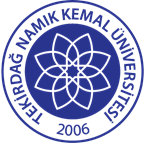 TNKÜ ÇORLU MÜHENDİSLİK FAKÜLTESİ ÇEVRE MÜHENDİSLİĞİUV REAKTÖR CİHAZI KULLANMA TALİMATIDoküman No: EYS-TL-318TNKÜ ÇORLU MÜHENDİSLİK FAKÜLTESİ ÇEVRE MÜHENDİSLİĞİUV REAKTÖR CİHAZI KULLANMA TALİMATIHazırlama Tarihi:13.04.2022TNKÜ ÇORLU MÜHENDİSLİK FAKÜLTESİ ÇEVRE MÜHENDİSLİĞİUV REAKTÖR CİHAZI KULLANMA TALİMATIRevizyon Tarihi:--TNKÜ ÇORLU MÜHENDİSLİK FAKÜLTESİ ÇEVRE MÜHENDİSLİĞİUV REAKTÖR CİHAZI KULLANMA TALİMATIRevizyon No:0TNKÜ ÇORLU MÜHENDİSLİK FAKÜLTESİ ÇEVRE MÜHENDİSLİĞİUV REAKTÖR CİHAZI KULLANMA TALİMATIToplam Sayfa Sayısı:1Cihazın Markası/Modeli/ Taşınır Sicil NoUV ReaktörKullanım AmacıFoto-oksidasyon deneylerinin yürütülmesi.Sorumlusu	Prof.Dr.Lokman Hakan TECER (Bölüm Başkanı)Sorumlu Personel İletişim Bilgileri (e-posta, GSM)lhtecer@nku.edu.tr